 WYWIADÓWKA DLA RODZICÓWUCZNIÓW KLAS 1a, 1b, 2a, 2b, 2c, 3bŚRODA 15.09.2021 r.godz. 17.00wywiadówka z wychowawcami w salach zgodnie z harmonogramemProsimy o przestrzeganie zasad związanych z COVID-19 (dezynfekcja rąk po wejściu do hali sportowej oraz maseczka zakrywająca usta i nos)wywiadówka odbywa się w budynku B ( budynek szkoły podstawowej)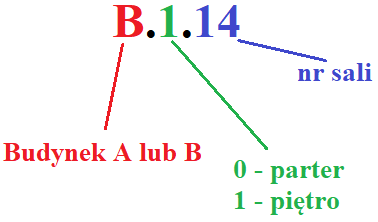 WYWIADÓWKA DLA RODZICÓWUCZNIÓW KLAS4b, 5b, 5cŚRODA 15.09.2021 r.godz. 17:00wywiadówka z wychowawcami w salach zgodnie z harmonogramemProsimy o przestrzeganie zasad związanych z COVID-19 
( dezynfekcja rąk po wejściu do hali sportowej oraz maseczka zakrywająca usta i nos)UCZNIÓW KLAS 7a, 7b, 7c, 8a, 8b, 8cŚRODA 15.09.2021 r.godz. 17:00spotkanie z dyrektorem w hali sportowej, następnie wywiadówka z wychowawcami w salach zgodnie z harmonogramemProsimy o przestrzeganie zasad związanych z COVID-19 
( dezynfekcja rąk po wejściu do hali sportowej oraz maseczka zakrywająca usta i nos)wywiadówka odbywa się w budynku A ( budynek byłego gimnazjum)WYWIADÓWKA DLA RODZICÓW	UCZNIÓW KLAS 	3a, 4a, 5a, 6aCZWARTEK 16.09.2020r.godz. 17:00wywiadówka z wychowawcami w salach zgodnie z harmonogramemProsimy o przestrzeganie zasad związanych z COVID-19 
( dezynfekcja rąk po wejściu do hali sportowej oraz maseczka zakrywająca usta i nos)Nazwisko i imię nauczycielanauczany przedmiotwychowawcasala, w której będzie nauczycielnowy numer (stary)Fabin Aleksandraedukacja wczesnoszkolna1aB.1.14  (22)Nowak Mirosławaedukacja wczesnoszkolna1bB.1.10  (27)Nowak Agataedukacja wczesnoszkolna, technika2aB.1.1   (23)Bibrzycka Jadwigaedukacja wczesnoszkolna, plastyka2bB.0.13  (2)Zbylut Małgorzataedukacja wczesnoszkolna, plastyka2cB.0.2    (5)Moroń Aleksandraedukacja wczesnoszkolna3bB.1.3  (25)Ścierska Katarzynareligia-----pokój nauczycielski w bud. BKuźnik Marta - logopedaKuźnik Marta - logopedaKuźnik Marta - logopedagabinet logopedy /parter w bud. B/Nazwisko i imię nauczycielanauczany przedmiotwychowawcasala, w której będzie nauczycielKajdas Izabelamatematyka, nauczyciel współorganizujący kształcenie uczniów niepełnosprawnych4bs. 4 /I piętro/Chyb Patrycjanauczyciel współorganizujący kształcenie uczniów niepełnosprawnych5bs. 1 /parter/Dziurdzia Beatamatematyka5cs. 7 /I piętro/Wróblewska Izabelajęzyk polski7as. panelowa /II piętro/Mrzyk Tadeuszhistoria, wos7bs. regionalna /II piętro/Pioskowik Janjęzyk polski7cs. 10 /II piętro/Derecka – Korba Agnieszkamatematyka8as. 5 /I piętro/Żurek Renatageografia8bs. 3 /parter/Kotajny Justynajęzyk angielski8cs. 6 /I piętro/Bereza-Sosna Aleksandrajęzyk angielski-----gabinet dyrektoraBarcik Zytachemia, matematyka-----pokój nauczycielski/I piętro/Bereza Marcinwychowanie fizyczne-----pokój nauczycielski/I piętro/Giedwiłło Katarzynamuzyka, nauczyciel współorganizujący kształcenie uczniów niepełnosprawnych-----pokój nauczycielski/I piętro/Goc Joanna język angielski, muzyka, rewalidacja-----pokój nauczycielski/I piętro/Grabiec Bogdanwychowanie fizyczne-----pokój nauczycielski/I piętro/Kajtoch Tomaszjęzyk angielski, rewalidacja-----pokój nauczycielski/I piętro/Kmieć Katarzynabiologia-----pokój nauczycielski/I piętro/Koprowska Justynafizyka-----pokój nauczycielski/I piętro/Ladrowska Alinareligia-----pokój nauczycielski/I piętro/Łaskawiec Annajęzyk niemiecki-----pokój nauczycielski/I piętro/Tomala Grzegorzwychowanie fizyczne-----pokój nauczycielski/I piętro/Zagórska Elżbietainformatykapokój nauczycielski/I piętro/Kulka Monika – pedagog szkolnyKulka Monika – pedagog szkolnygabinet pedagoga /II piętro/gabinet pedagoga /II piętro/Nazwisko i imię nauczycielanauczany przedmiotwychowawcasala, w której będzie nauczycielPolak Katarzynaedukacja wczesnoszkolna3aB.1.2  (24) /bud. B /I piętro/Wałach Lucynahistoria, nauczyciel współorganizujący kształcenie uczniów niepełnosprawnych4as. 8 /I piętro/bud. A/Kocurek Beatamatematyka5as. 9 /I piętro/bud. A/Jęczmyk-Głodkowska Małgorzatajęzyk polski6as. 12 /I piętro/bud. A/